                                                                                             1.  Пояснительная записка.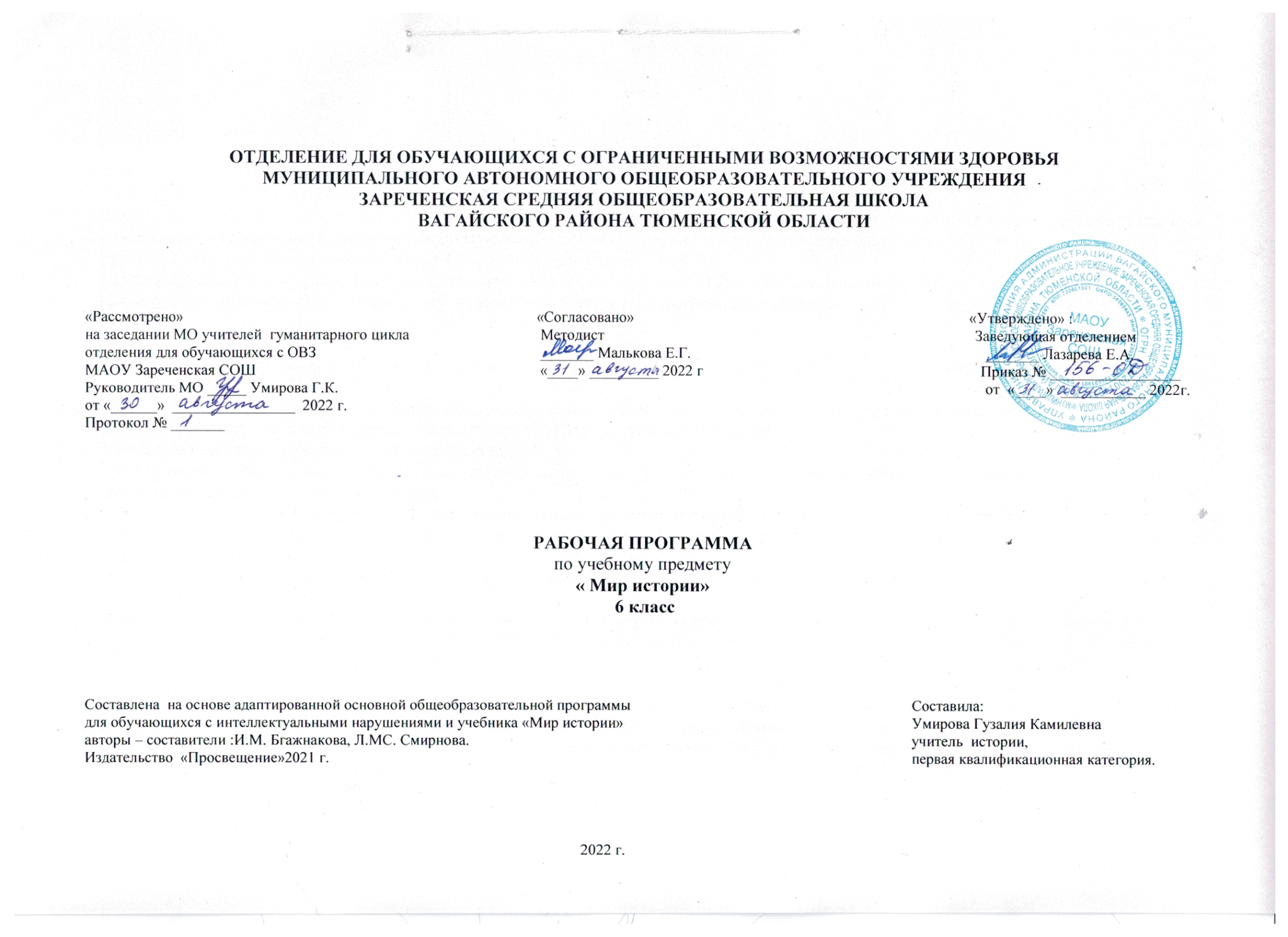 В основу программы положены следующие документы:Федеральный закон «Об образовании в Российской Федерации» от 29 декабря 2012 г. № 273 – ФЗ;Федеральный государственный образовательный стандарт образования обучающихся с умственной отсталостью (интеллектуальными нарушениями), утвержденный приказом Министерства образования и науки Российской Федерации от 19.12.2014 № 1599»    Учебный план отделения для обучающихся с ОВЗ МАОУ Зареченская СОШ.Адаптированная образовательная программа отделения для обучающихся с ОВЗ МАОУ Зареченская СОШ. Цель изучения предмета «Мир истории» в 6 классе  заключается в подготовке обучающихся к усвоению курса «История Отечества» в 7-9   классах.Задачи:― формирование первоначальных представлений об особенностях жизни, быта, труда человека на различных исторических этапах его развития;― формирование первоначальных исторических представлений о «историческом времени» и «историческом пространстве»;― формирование исторических понятий: «век», «эпоха», «община» и некоторых других;― формирование умения работать с «лентой времени»;― формирование умения анализировать и сопоставлять исторические факты; делать простейшие выводы и обобщения;― воспитание интереса к изучению истории.                                                                     2. Общая характеристика учебного предмета. В основу изучения предмета «Мир истории» положен принцип цивилизационного анализа исторических фактов, позволяющий на конкретных примерах познакомить обучающихся с историей развития человека и человеческой цивилизации. Такой подход позволяет создать условия для формирования нравственного сознания, усвоения и накопления обучающимися социального опыта, коррекции и развития высших психических функций.История как социокультурное развитие личности выступает в качестве основного источника памяти человеческого общества. Опора на социокультурный контекст истории представляет наиболее приемлемым принципом исторического обучения детей с умственной отсталостью. Исторические факты и события, несмотря на их сложность и драматичность, содержат в себе нравственные уроки, создают основу для воспитания патриотических и гражданских чувств развивающейся личности. Приобщение обучающихся к различным источникам исторических знаний способствуют развитию познавательных потребностей. Важнейшей задачей данной программы является формирование на доступных примерах системы представлений об общественных ценностях (труд, созидание, защита Отечества, уважение к памяти прошлого, а также нравственные ориентиры с примерами дел и свершений на благо Отечества, единство и единение людей, народов в драматические периоды в жизни государства).История в школе для детей с нарушением интеллекта рассматривается как учебный предмет, в который заложено изучение исторического материала, овладение определёнными  знаниями, умениями, навыками, коррекционное воздействие изучаемого материала на личность ребенка, формирование личностных качеств гражданина, подготовка подростка с нарушением интеллекта к жизни, социально-трудовая и правовая адаптация воспитанника в  общество.  Исторический материал за 6  класс  интересный и разнообразный по содержанию, он помогает ученикам представить жизнь, быт, занятия людей в прошлом, культурные достижения, процесс развития государства и борьбу народа за свою независимость, обладает большим воспитательным потенциалом. Процесс обучения истории носит развивающий характер и одновременно имеет коррекционную направленность. При обучении происходит развитие познавательной деятельности, речи, эмоционально-волевой сферы воспитанников с ограниченными возможностями здоровья. Представляется, что в курсе «Мир истории» для детей с нарушениями интеллекта целесообразно сосредоточиться на крупных исторических событиях истории, жизни, быте людей данной эпохи. Дать отчетливый образ наиболее яркого события и выдающегося деятеля, олицетворяющего данный период истории. Такой подход к периодизации событий будет способствовать лучшему запоминанию их последовательности. Последовательное изучение исторических событий обеспечит более глубокое понимание материала, облегчит и ускорит формирование знаний. При этом может быть использован уровневый подход к формированию знаний с учетом психофизического развития, типологических и индивидуальных особенностей учеников. Учитель имеет право использовать в процессе изучения материала информативный, фактический и иллюстративно-текстуальный материал, способствующий успешному овладению с содержанием статьи, рассказа. Обучение учащихся  носит воспитывающий характер. Аномальное состояние ребенка затрудняет решение задач воспитания, но не снимает их. При отборе программного учебного материала учтена необходимость формирования таких черт характера  и всей личности в целом, которые помогут выпускникам стать полезными членами общества. Данная рабочая программа составлена на один учебный год. Структурным принципом построения программы явился линейно-концентрический принцип. Он дает возможность широко использовать межпредметные связи истории с географией, естествознанием, математикой, литературой и др. Очень важно умение учителя переводить на язык, истории, имеющиеся у детей знания из других предметных областей, создавать иллюстративные образы (примеры) для преодоления неизбежных трудностей при обучении.  Формы организации учебного процессаВ программе основным принципом является принцип коррекционной направленности. Особое внимание обращено на коррекцию имеющихся у воспитанников специфических нарушений. Принцип коррекционной направленности в обучении, принцип воспитывающей и развивающей направленности обучения, принцип научности и доступности обучения, принцип систематичности и последовательности в обучении, принцип наглядности в обучении, принцип индивидуального и дифференцированного подхода в обучении и т.д.Методы:-словесные – рассказ, объяснение, беседа, работа с учебником и книгой-наглядные – наблюдение, демонстрация- практические – упражнения.-методы изложения новых знаний- методы повторения, закрепления знаний-методы применения знаний- методы контроляЗанятия проводятся в классно - урочной форме.
Типы уроков: урок сообщения новых знаний (урок первоначального изучения материала) урок формирования и закрепления знаний и умений (практический урок) урок обобщения и систематизации знаний (повторительно-обобщающий уро                                                                      3. Описание места учебного предмета в учебном плане. Рабочая программа рассчитана  на 2 часа в неделю (68 часов в год).                                                                        4. Личностные и предметные результаты освоения учебного предмета.   Личностные, метапредметные и предметные результаты освоения предмета.Осознание себя как гражданина РоссииУважительно относиться к чужому мнениюГордиться своей Родиной, её историейВладение навыками коммуникации и принятыми ритуалами социального взаимодействияРазвитие навыков сотрудничества с взрослыми и сверстниками в разных социальных ситуациях:пользоваться учебником;соотносить содержание иллюстративного материала с текстом учебника;употреблять исторические термины, понятия;пересказывать содержание изучаемого материала;объяснять значение словарных слов и понятий, а также устанавливать причины:- влияние образа жизни на развитие ремёсел и торговых отношений, культуры;-возникновение государства, его структуры, функций;-развитие православия, смены языческой культуры на  христианскую;-распада Киевской Руси;- захватов чужих земель, войн между племенами;- -возвышение и укрепление Московского государства.описывать:- образ жизни восточных славян, места расселения;-отдельных исторических лиц.названия древних городов Руси (3-6 названий)основные события периодов- Киевская Русь- Крещение Руси- Расцвет Русского государства при Ярославе Мудром- Расцвет культуры Древней Руси- Раздробленность русских земель.Критерии и нормы оценки знаний обучающихся:устный опрос;практическая работа;тестирование;анализ текста;творческая работа (реферат, сообщение, доклад и т.д.);Применяются ТСО: фрагменты кино (видео) мультфильмов, мультимедиа, музыкальные фрагменты.
Контроль  за знаниями, умениями и навыками обучающихся осуществляется в ходе устных опросов, проведения тестов. Тексты контрольно-измерительные   материалы создает учитель в соответствии с психофизическим особенностями каждого ребёнка. Контроль осуществляется в конце каждого раздела (промежуточный контроль). На тестовые,  самостоятельные работы отводится 15-20 минут на уроке. В конце года проводится итоговый контроль знаний по изученным темам.Требования к уровню подготовки  обучающихсяРезультаты обучения представлены в данном разделе и содержат следующие  компоненты: знать/понимать – перечень необходимых для усвоения каждым учащимся знаний; уметь – владение конкретными умениями и навыкам  Предметные результаты.К концу учебного года учащиеся должны знать:– какие исторические даты называются точными, приблизительными;
– когда произошли события (конкретные, по выбору учителя);
– кто руководил основным сражениями.Учащиеся должны уметь:– пользоваться учебником, ориентироваться в тексте, иллюстрациях учебника;
– пересказывать исторический материал с опорой на наглядность, по заранее составленному плану;
– соотносить содержание иллюстративного материала с текстом учебника;
– пользоваться «лентой времени», соотносить год с веком;
– устанавливать последовательность исторических событий на основе знания дат;
– правильно и точно употреблять исторические термины, понятия; пользоваться лентой времени;Нормы оценки знаний, умений и компетентностей.«5» - в целом правильно решает предъявляемые задания,  активен и самостоятелен в усвоении программного материала, полно овладевает учебным материалом, понимает и может применять на практике.«4»  -  успешно реализует знания в конкретно заданных условиях, справляется с основными требованиями программы, работает под контролем педагога по аналогии и по образцу.«3»  -  фрагментарно усваивает программный материал, предлагаемые действия выполняет с ошибками,  работает с помощью и под постоянным контролем педагога.«2» -  испытывает значительные затруднения в обучении, основное содержание учебного материала недоступно.«1»  -  усвоение учебного материала недоступно, помощь педагога не принимает.                                                                              5. Содержание  учебного предмета6 класс:Имя, Отчество, семья, родословная человека.Отчий дом. Наша Родина-Россия.О том, что такое время и как его изучают.Что изучает наука история.История Древнего мира.История вещей. Занятия человека на Земле.Человек и обществ                                                                             6. Календарно-тематическое планирование                                                                7.Материально – техническое обеспечение.Учебники: История. Авторы- составители:  И.М. Бгажнокова, Л.В. Смирнова. Издательство «Просвещение», 2018, 2021 гг.  В кабинете используется ТСО: компьютер, телевизор. Для подбора учебной мебели соответственно росту  обучающихся  производится ее цветовая  маркировка (согласно САНПиН  2.4.2.2821.-10 п.5.4) №Тема урока.ЧасыДата проведенияДата проведения№Тема урока.Часыпланфакт1Почему нужно изучать историю?12История имени.13Отчество и фамилия человека.14Семья.15Биография.16Поколение людей.17Повторительно-обобщающий урок.18О доме19Название городов и улиц.110Родник «Двенадцать ключей».111Истоки112Наша родина - Россия113Наша родина - Россия.114Как устроено государство115Герб, флаг, гимн России.116Повторительно-обобщающий урок.117Москва – столица России.118Мы жители планеты Земля.119Что такое время.120История календаря.121Русский земледельческий календарь.122Счет лет в истории. Историческое время.123Повторительно-обобщающий урок124Что такое история.125Какие науки помогают истории.126Как работают археологи.127Исторические памятники.128Историческая карта.129Повторительно-обобщающий урок.130Земля и космос.131От кого произошел человек.132Человек умелый133Следующее поколение людей каменного века.134Наступление ледников.135Как жили древние охотники, кочевники и собиратели.136Как жили древние охотники, кочевники и собиратели.137Новые занятия людей.138Повторительно-обобщающий урок.139Огонь в жизни древнего человека.140Огонь, глина, гончар.141Огонь открывает новую эпоху в жизни людей.142Вода, ее значение в жизни человека.143Вода и земледелие144Вода как источник энергии145Какие дома строили древние люди.146Как появилась мебель147Как появились каша и хлеб148История об обыкновенной картошке149О керамике, фарфоре и деревянной посуде.150История появления одежды151Одежда и положение человека в обществе.152Повторительно-обобщающий урок153Как люди украшали себя154О далеких предках – славянах и родовом строе.155Что такое город.156Как люди понимали мир природы в древности.157Современные религии, как они появились.158Современные религии, как они появились.159Современные религии, как они появились.160Искусство и культура.161Письмо.162Первые книги.163От изобретателя колеса - к новым открытиям.164Изобретения человека.165Изобретения человека.166Это интересно167Это интересно168Это интересно1